Exercise Evaluation Guides (EEGs)August 2014 HazMat Tabletop Exercise (TTX)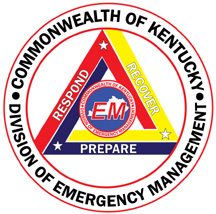 August 20, 2014THIS PAGE IS BLANK FOR FORMATTING PURPOSESRatings DefinitionsRESPONSE - OPERATIONAL COORDINATIONExercise Objective: Describe how an incident transitions from an Incident Command to Unified Command.Core Capability:  Operational Coordination - Establish and maintain a unified and coordinated operational structure and process that appropriately integrates all critical stakeholders and supports the execution of core capabilities.Organizational Capability Target 1: Recognize triggers that would suggest a transition from Incident Command to Unified Command.Critical Task:  Discuss how multiple Operational Periods impact command structure;Critical Task:  Discuss how command structure is impacted when multiple agencies with regulatory or statutory authority respond to an incident;Critical Task:  Discuss how command structure is impacted when the incident complexity and scope exceed the management capabilities of a single Incident Command;Critical Task:  Discuss how command structure is impacted when multiple jurisdictions are involved in the incident response.Source(s):  IC to UC Transition GuideOrganizational Capability Target 2:  Transition from an Incident Command to a Unified Command.Critical Task:  Discuss the process for the selection of agencies represented in the Unified Command.Source(s):  IC to UC Transition GuideOrganizational Capability Target 3:  Determine and Validate Unified Command OperationsCritical Task:  Discuss the process for the selection and assignment of personnel to the Finance, Logistics, Operations, and Planning Section Chief positions during the transition to Unified Command;Critical Task:  Discuss how multiple Operational Periods are maintained.Source(s):  IC to UC Transition GuideRESPONSE - OPERATIONAL COORDINATIONRESPONSE - OPERATIONAL COORDINATIONRESPONSE - OPERATIONAL COORDINATIONRESPONSE - OPERATIONAL COORDINATIONOrganizational Capability TargetAssociated Critical TasksObservation Notes and Explanation of RatingTarget RatingRecognize triggers that would suggest a transition from Incident Command to Unified Command.Discuss how multiple Operational Periods impact command structure.Recognize triggers that would suggest a transition from Incident Command to Unified Command.Discuss how command structure is impacted when multiple agencies with regulatory or statutory authority respond to an incident.Recognize triggers that would suggest a transition from Incident Command to Unified Command.Discuss how command structure is impacted when the incident complexity and scope exceed the management capabilities of a single Incident Command.Recognize triggers that would suggest a transition from Incident Command to Unified Command.Discuss how command structure is impacted when multiple jurisdictions are involved in the incident response.Transition from an Incident Command to a Unified Command.Discuss the process for the selection of agencies represented in the Unified Command.Determine and Validate Unified Command OperationsDiscuss the process for the selection and assignment of personnel to the Finance, Logistics, Operations, and Planning Section Chief positions during the transition to Unified Command.Determine and Validate Unified Command OperationsDiscuss how multiple Operational Periods are maintained.Additional NotesFinal Core Capability RatingAdditional NotesAdditional NotesAdditional NotesAdditional NotesAdditional NotesResponse – Operational CoordinationExercise Objective:  Describe how an incident transitions from a Unified Command to an Incident Command.Core Capability:  Operational Coordination - Establish and maintain a unified and coordinated operational structure and process that appropriately integrates all critical stakeholders and supports the execution of core capabilities.Organizational Capability Target 1:  Recognize triggers that would suggest a transition from a Unified Command to an Incident Command.Critical Task: Discuss how command structure is influenced as the danger from an incident decreases and agencies with regulatory or statutory authority withdraw from on-scene response activities;Critical Task: Discuss how a decrease in multiple Operational Periods impacts the command structure of an incident.Source(s): IC to UC Transition GuideOrganizational Capability Target 2: Transition from a Unified Command to an Incident Command.Critical Task:  Discuss how the Unified Command transitions to an Incident Command;Critical Task:  Discuss when the Safety Officer is no longer needed;Critical Task:  Discuss other positions that may stay behind during the transition back to Incident Command.Source(s): IC to UC Transition GuideOrganizational Capability Target 3: Determine and validate Incident Command Operations.Critical Task:  Discuss the demobilization plan for those agencies not participating in the Incident Command;Critical Task:  Discuss who writes and implements the Demobilization Plan;Critical Task:  Discuss when the process for writing and implementing the Demobilization Plan begins.Source(s): IC to UC Transition GuideRESPONSE - OPERATIONAL COORDINATIONRESPONSE - OPERATIONAL COORDINATIONRESPONSE - OPERATIONAL COORDINATIONRESPONSE - OPERATIONAL COORDINATIONOrganizational Capability TargetAssociated Critical TasksObservation Notes and Explanation of RatingTarget RatingRecognize triggers that would suggest a transition from a Unified Command to an Incident Command.Discuss how command structure is influenced as the danger from an incident decreases and agencies with regulatory or statutory authority withdraw from on-scene response activities.Recognize triggers that would suggest a transition from a Unified Command to an Incident Command.Discuss how a decrease in multiple Operational Periods impacts the command structure of an incident.Transition from a Unified Command to an Incident Command.Discuss how the Unified Command transitions to an Incident Command.Transition from a Unified Command to an Incident Command.Discuss when the Safety Officer is no longer needed.Transition from a Unified Command to an Incident Command.Discuss other positions that may stay behind during the transition back to Incident Command.Determine and Validate Incident Command OperationsDiscuss the demobilization plan for those agencies not participating in the Incident Command.Determine and Validate Incident Command OperationsDiscuss who writes and implements the Demobilization Plan.Determine and Validate Incident Command OperationsDiscuss when the process for writing and implementing the Demobilization Plan begins.Additional NotesFinal Core Capability RatingAdditional NotesAdditional NotesAdditional NotesAdditional NotesAdditional NotesResponse – Operational CoordinationExercise Objective:  Describe how an incident is closed.Core Capability:  Operational Coordination - Establish and maintain a unified and coordinated operational structure and process that appropriately integrates all critical stakeholders and supports the execution of core capabilities.Organizational Capability Target 1:  Recognize triggers that may suggest closing an incident.Critical Task: Discuss the transition to the lowest level of command structure and how the transition impacts the closing of an incident.Source(s): IC to UC Transition GuideOrganizational Capability Target 2: Close an incident.Critical Task: Discuss the process for closing an incident and transitioning to a clean-up contract.Critical Task: Discuss the staff involved in closing an incident.Critical Task: Discuss what should happen with incident documentation.Source(s): IC to UC Transition GuideResponse – Operational CoordinationResponse – Operational CoordinationResponse – Operational CoordinationResponse – Operational CoordinationOrganizational Capability TargetAssociated Critical TasksObservation Notes and Explanation of RatingTarget RatingRecognize triggers that may suggest closing an incident.Discuss the transition to the lowest level of command structure and how the transition impacts the closing of an incident.Close an incident.Discuss the process for closing an incident and transitioning to a clean-up contract.Close an incident.Discuss the staff involved in closing an incident.Close an incident.Discuss what should happen with incident documentation.Additional NotesFinal Core Capability RatingAdditional NotesAdditional NotesAdditional NotesAdditional NotesPerformed without Challenges (P)The targets and critical tasks associated with the core capability were completed in a manner that achieved the objective(s) and did not negatively impact the performance of other activities. Performance of this activity did not contribute to additional health and/or safety risks for the public or for emergency workers, and it was conducted in accordance with applicable plans, policies, procedures, regulations, and laws.Performed with Some Challenges (S)The targets and critical tasks associated with the core capability were completed in a manner that achieved the objective(s) and did not negatively impact the performance of other activities. Performance of this activity did not contribute to additional health and/or safety risks for the public or for emergency workers, and it was conducted in accordance with applicable plans, policies, procedures, regulations, and laws. However, opportunities to enhance effectiveness and/or efficiency were identified.Performed with Major Challenges (M)The targets and critical tasks associated with the core capability were completed in a manner that achieved the objective(s), but some or all of the following were observed: demonstrated performance had a negative impact on the performance of other activities; contributed to additional health and/or safety risks for the public or for emergency workers; and/or was not conducted in accordance with applicable plans, policies, procedures, regulations, and laws.Unable to be Performed (U)The targets and critical tasks associated with the core capability were not performed in a manner that achieved the objective(s).